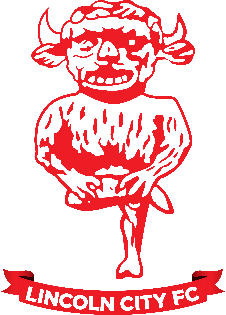 Lincoln City Football Club is seeking to recruit dynamic, energetic and ambitious people to join its Youth Academy programme. Applicants must be committed to the multi-disciplinary development and education of young people, have a thirst for lifelong learning and be fully committed to their own self-development.If selected for interview, applicants will need to demonstrate their skills in planning and evaluation as well as their energy and ambition. Knowledge and experience of working in an academy environment is desirable but not essential, but a sound knowledge and understanding of Long Term Player Development and the FA Four Corner Learning Model are critical.Applicants selected for interview would also need to demonstrate an understanding of the values and philosophy of the club’s academy, share in its ambition, and more importantly show how their own skills, experience and personality would not only align to these values but help to shape and drive the academy moving forward.